Asociácia zamestnávateľských zväzov a združení SR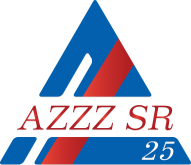 Materiály na rokovanie HSR SR  Dňa 18. augusta 2016									č. 22)Stanoviskok Návrhu zákona, ktorým sa dopĺňa zákon č. 592/2006 Z. z. o poskytovaní vianočného príspevku niektorým poberateľom dôchodku a o doplnení niektorých zákonov v znení neskorších predpisov.Všeobecne k návrhu:Ministerstvo práce, sociálnych vecí a rodiny Slovenskej republiky predkladá návrh zákona, ktorým sa dopĺňa zákon č. 592/2006 Z. z. o poskytovaní vianočného príspevku niektorým poberateľom dôchodku a o doplnení niektorých zákonov v znení neskorších predpisov na základe Plánu legislatívnych úloh vlády Slovenskej republiky na mesiace jún až december  2016.Cieľom predloženého návrhu je poskytnúť aj v roku 2016 jednorazové zvýšenie sumy vianočného príspevku pre poberateľov nízkych dôchodkov, čím sa prispeje k zvýšeniu životnej úrovne nízkopríjmových poberateľov dôchodkov vo vianočnom období.Návrh zákona sa nepredkladá do vnútrokomunitárneho pripomienkového konania.Vplyvy návrhu zákona na rozpočet verejnej správy, na podnikateľské prostredie,  sociálne vplyvy, vplyvy návrhu zákona na životné prostredie, na informatizáciu spoločnosti  a na služby verejnej správy pre občana sú uvedené v doložke vybraných vplyvov.Vzhľadom na potrebu vytvorenia dostatočnej doby na zapracovanie legislatívnej zmeny do procesov orgánov vyplácajúcich vianočný príspevok sa navrhuje, aby zákon nadobudol účinnosť 1. novembra 2016, aby výplata jednorazového zvýšenia mohla byť zrealizovaná už v decembrovom termíne výplaty vianočného príspevku.Návrh zákona bol predmetom medzirezortného pripomienkového konania, vyhodnotenie ktorého je súčasťou predloženého návrhu zákona. Na rokovanie vlády sa predkladá bez rozporov, pretože Konfederácia odborových zväzov SR na rozporovom konaní dňa 19. júla 2016 prekvalifikovala zásadnú pripomienku na pripomienku odporúčajúcu.Stanovisko AZZZ SR :AZZZ SR berie predložený materiál na vedomie. Záver :AZZZ SR odporúča materiál na ďalšie legislatívne konanie. 